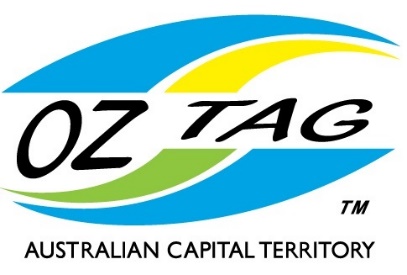 INCIDENT REPORT FORMName of person completing this form:Signature of person completing this form:Date:INCIDENTDate and time of incident:Name of person involved & team registered in:Players Name: Team Name:  Email: Mobile: DOB: Description of incident:Injury:Treatment: 